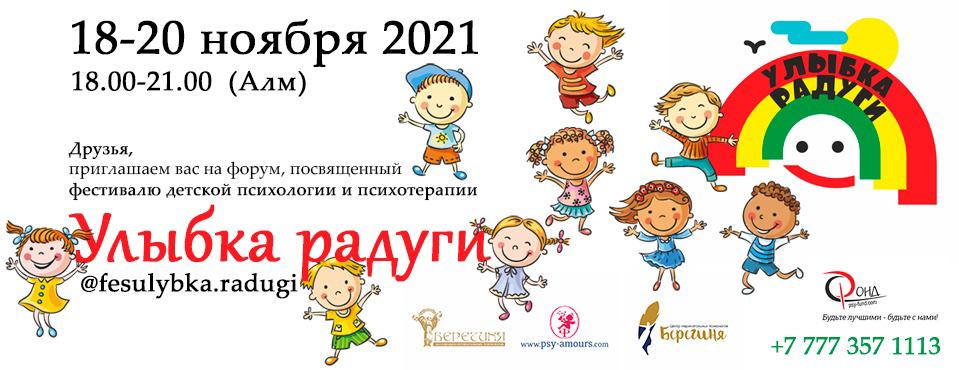 Пресс-релиз Форума, посвященного 5 – му  Фестивалю детской психологии и психотерапии «Улыбка радуги»​Задачи данного Форума:  повысить психолого-педагогическую компетентность родителей, педагогов и других специалистов; углубить и систематизировать знания специалистов в области психологии детей и подростков.В работе Форума примут участие: ведущие психологи и психотерапевты, которые успешно ведут консультативную практику в области семейного и индивидуального консультирования; врачи, ведущие практику в области семейного здоровья;  педагоги – психологи, консультирующие родителей по вопросам воспитания детей, а так же специалисты помогающих профессий в сфере супружеских и детско–родительских отношений.  О каждом из спикеров Фестиваля вы можете узнать в соц. Сетях: https://www.instagram.com/festulybka.radugihttps://www.facebook.com/pages/category/Festival/festulybka.radugi​В рамках предстоящего Форума будем говорить о семье, детях, гармонии и счастливых отношениях — обо всем, что делает семью по-настоящему полной, крепкой и надежной.     
Вы познакомитесь с Арт – терапией, Гипнотерапией, Куклатерапией, Метафорическими ассоциативными картами в работе детского психолога. Так же, вам объяснят техники стабилизации эмоционального состояния беременных женщин. Обсудите со специалистами эффективные методы и техники работы с детскими страхами и познакомитесь с правополушарным  рисованием. ​Как ПОСЕТИТЬ наш Форум? Перейти по ссылке!18 нояб. 2021 06:00 PM Алматы Подключиться к конференции Zoom https://us02web.zoom.us/j/84594502580?pwd=T2Vpa1paRFVwZHhVWjV2dWo3ZUk3QT09 Идентификатор конференции: 845 9450 2580 Код доступа: 05973419 нояб. 2021 06:00 PM Алматы Подключиться к конференции Zoom  https://us02web.zoom.us/j/85723672100?pwd=bGRRbkF3THQxbXhuVW9VVVd3VFFXUT09 Идентификатор конференции: 857 2367 2100 Код доступа: 89245920 нояб. 2021 06:00 PM Алматы Подключиться к конференции Zoom https://us02web.zoom.us/j/82099303251?pwd=N1JwYkpUNVJ0VTJiNm9FOFRDeTlMUT09 Идентификатор конференции: 820 9930 3251 Код доступа: 065418АВТОР И ОРГАНИЗАТОР ФОРУМА: Терентьева Ирина, кандидат политических наук, психолог, автор обучающих программ для психологов – практиков,    www.psy-fund.com;  автор и куратор Фестиваля детской психологии и психотерапии «Улыбка радуги», автор и куратор проекта Ассоциации перинатальных психологов и психотерапевтов «Берегиня», автор книги «О комплексах и не только…», автор аудиокниги «Все тайны твоих комплексов», автор книги  и метафорических карт «Марафон серого вещества».Контакты: +7 777 357 11 13 psyirina@mail.ru  www.psy-fund.com Skype irina1104196​ФОРМАТ МЕРОПРИЯТИЯ:  он-лайн  участие ​МЫ В СОЦИАЛЬНЫХ СЕТЯХ:https://www.instagram.com/festulybka.radugihttps://www.facebook.com/pages/category/Festival/festulybka.radugi/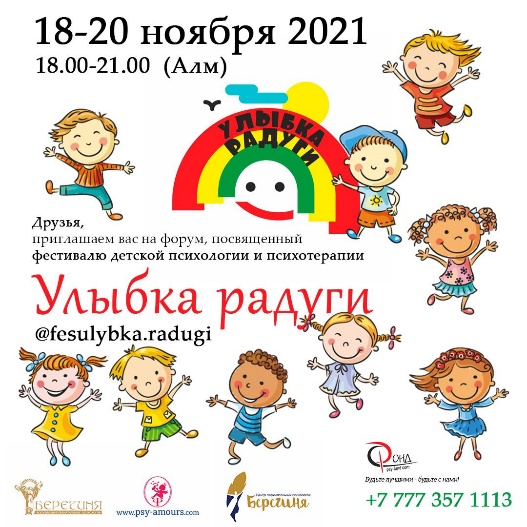 